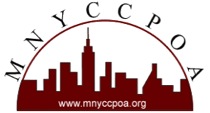 Polishing the Basics - Resume Writing for Distinctive PopulationsFriday, January 10, 2014The Cooper Union for the Advancement of Science and ArtRose Auditorium, ManhattanRegistration and Breakfast:  9:15 a.m.Morning Session I/Keynote: 10-11 a.m.Riley Folds, Founder of Out for Work and Author of Your Queer CareerMorning Session II: 11 a.m.-NoonBernadette Ann Fackovec, Veteran Program Specialist, Workforce Readiness North Shore-LIJLunch and Networking: Noon-1:15 p.m.Business Meeting: 1:15-1:30 p.m.Afternoon Session I: 1:30-2:30 p.m.Artist ResumesRod Berg, Creative Recruiter at Momentum Worldwide, part of McCann WorldgroupLily Hung, Assistant Director of Career Development at the NYU Tisch School of the ArtsBarrett Hipes, Assistant Director of Career Services at The Juilliard SchoolRobert Thill, Director of the Center for Career Development at The Cooper Union for the Advancement of Science and Art